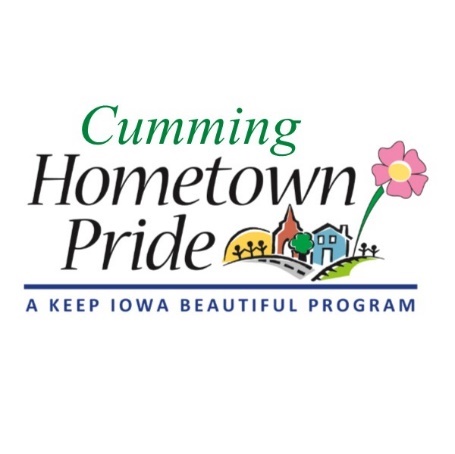 MINUTESCumming Hometown Pride June 1 at 6:00 pmVia Google MeetPresent via video call: Natasha, Shaunda, Lorin, Craig, Pat, Janeen EastwoodMay Minutes: No changes, approved Water tower project update: Design was sent to council and waiting for approval of design & sign contract.  Need to use CHTP 2019-20 funds before June 30.Sign Installation: Still waiting for city to installFundraising:Pat will talk to Ben about different products. Which ones sell well?   Shaunda offered to talk to Distillery about selling products and/or sponsorship (when we get to that point).  Natasha offered to work on a sponsorship brochure/flyer and talk to various city businesses/vendors.Lorin is to ask Angie what our account balance is.The question was raised if the CHTP should establish a separate bank account or set up as a 501c3?  Decided not to do a 501c3 and to ask the city to establish our own bank account to separate any potential fundraising funds and expenses.Fridays at the Farm (starting June 19) would be a good venue to promote CHTP and to sell fundraising items.  Will need to decide dates committee members can “man a booth” (should have 2 present).  Suggested maybe once or twice a month.Warren County Courthouse Banners:Banner will be $75 and Lorin will design and get an image from Ben of the water tower design to use.City Website Cumming HTP Posts:Need to think about/look into using our website to sell shirts/products or to ask for donations (similar to the Norwalk HTP)Next meeting:  July 6 at 6:00 pm